ЧЕРКАСЬКА ОБЛАСНА РАДАГОЛОВАР О З П О Р Я Д Ж Е Н Н Я 13.07.2023                                                                                      № 163-рПро внесення зміндо розпорядження головиобласної ради від 02.11.2020 № 447-рВідповідно до статті 55 Закону України «Про місцеве самоврядування
в Україні», враховуючи кадрові зміни у виконавчому апараті обласної ради:внести до розпорядження голови обласної ради від 02.11.2020 № 447-р «Про застосування зовнішнього контролю» зміни, виклавши пункт 2 цього розпорядження у такій редакції:«2. Визначити КОЛЕСНИКОВА Олександра Євгенійовича, головного спеціаліста з питань запобігання та виявлення корупції управління юридичного забезпечення та роботи з персоналом виконавчого апарату обласної ради, уповноваженим на проведення зовнішнього контролю.» Голова		А. ПІДГОРНИЙ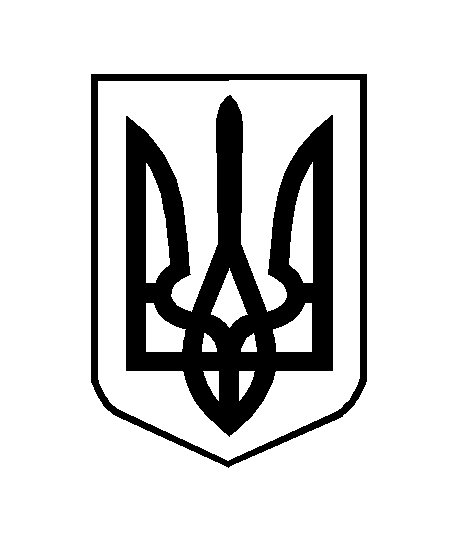 